Crna Gora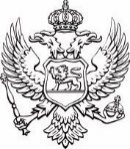 Ministarstvo poljoprivrede, šumarstva i vodoprivrede Ministarstvo poljoprivrede, šumarstva i vodoprivrede (u daljem tekstu: Ministarstvo), na osnovu čl. 2 i 3 Uredbe o uslovima, načinu i dinamici sprovođenja mjera agrarne politike za 2023. godinu – Agrobudžet („Službeni list CG“, broj 25/23) – mjere 1.1.6. Proizvodno vezana plaćanja u biljnoj proizvodnji, objavljuje 	JAVNI POZIV	proizvodno vezana plaćanja u biljnoj proizvodnji za 2023. godinuPredmet ovog javnog poziva je dodatna podrška u vidu direktnih plaćanja za proizvođače voća i povrća, žitarica, krompira i maslinovog ulja, sjemenskog materijala i duvana, koji posjeduju proizvodne zasade u sistemu intenzivne proizvodnje, proizvode i plasiraju na tržište navedne proizvode.Ovim javnim pozivom utvrđuju se uslovi, kriterijumi, način prijavljivanja za dodjelu podrške, rokovi za podnošenje zahtjeva, procedura realizacije zahtjeva i isplata podrške.DEFINICIJA KORISNIKAPravo na podršku pod uslovima utvrđenim ovim javnim pozivom imaju fizička i pravna lica koja su u trenutku podnošenja Zahtjeva za podršku po ovom javnom pozivu (u daljem tekstu: zahtjev), upisana u Registar poljoprivrednih gazdinstava, u skladu sa Zakonom o poljoprivredi i ruralnom razvoju („Službeni list CG“, br. 56/09, 34/14, 1/15, 30/17 i 59/21), kao i Pravilnikom o obliku i načinu vođenja registra subjekata i registra poljoprivrednih gazdinstava („Službeni list CG“, br. 16/14 i 37/18).Ukoliko je podnosilac zahtjeva preduzetnik, privredno društvo, kooperativa ili udruženje, mora biti upisan u Centralni registar privrednih subjekata (CRPS). Pravo na podršku ne mogu ostvariti privredna društva (djelimično ili potpuno) u državnoj svojini ili državna institucija.USLOVI ZA DODJELU PODRŠKEKomponenta 1 - Proizvodno vezana plaćanja za voće, povrće, žitarice i krompirDa bi poljoprivredni proizvođač ostvario podršku za ovu podmjeru potrebno je da:Posjeduje intenzivne zasade voća i/ili povrća i/ili žitarica i/ili krompira, pod istim načinom korišćenja,koji zadovoljavaju kriterijum minimalne površine. Minimalno prihvatljiva površina za podršku je 0,3 hektara svake vrste voća pojedinačno; 0,3 ha svake povrtarske vrste pojedinačno; 0,3 ha svake vrste žitarice pojedinačno i 0,3ha za proizvodnju krompira (mladi krompir - povrće, kasni krompir – merkantilni, ratarska kultura);Ukoliko se sabiraju površine od dvije ili više parcela, svaka od njih mora biti najmanje površine 0,05 hektara;Ostvaruje minimalnu proizvodnju voća, povrća, krompira ili žitarica za svaku prihvatljivu vrstu i istu plasira na tržište, a što dokazuje računom, otkupnim blokom, ugovorom ili drugim načinom plaćanja iz tekuće ili prošlogodišnje prozvodnje. Minimalna isporučena količina proizvoda koju poljoprivrednik treba dokazati prikazana je u tabeli 1;Posjeduje polisu osiguranja za zasade za koje se traži proizvodno vezano plaćanje.Komponenta 2 - Proizvodno vezana plaćanja za maslinovo uljeDa bi poljoprivredni proizvođač ostvario podršku za ovu podmjeru potrebno je da:Posjeduju proizvodni zasad maslina minimalne površina od 0,3 hektara; Ostvaruju minimalnu proizvodnju maslinovog ulja u količini od minimalno 50 litara/hektaru, kategorije ekstra djevičansko i djevičansko i istu plasiraju na tržište, a što se dokazuje računom, otkupnim blokom, ugovorom ili drugim načinom plaćanja iz tekuće ili prošlogodišnje proizvodnje;Potvrdu o sprovedenoj analizi ulja izdatu od strane ovlašćene laboratorije;Postojanje polise osiguranja za zasade masline za koje se traži proizvodno vezano plaćanje.Komponenta 3 - Proizvodno vezana plaćanja za sjemenski materijalDa bi poljoprivredni proizvođač ostvario podršku za ovu podmjeru potrebno je da:Budu upisani u Registar proizvođača sjemenskog materijala poljoprivrednog bilja; Posjeduju zasad minimalne površine od 0,5 hektara; Proizvodnju obavljaju u skladu sa propisanim zahtjevima za sjemensku proizvodnju (stručna i zdravstvena kontrola i sertifikacija), što se potvrđuje izvještajem Sektora za fitosanitarne poslove;Ostvaruju minimalnu proizvodnju sjemenskog materijala i istu plasiraju na tržište, a što se dokazuje računom, otkupnim blokom, ugovorom ili drugim načinom plaćanja; Postojanje polise osiguranja za zasade i kulture za koje se traži proizvodno vezano plaćanje.Komponenta 4 - Proizvodno vezana plaćanja za duvanDa bi poljoprivredni proizvođač ostvario podršku za ovu podmjeru potrebno je da:Zasnovali su proizvodnju u 2023. godini; Posjeduju zasad minimalne površine od 0,5 hektara;Imaju zaključen ugovor sa registrovanim obrađivačima duvana; Postojanje polise osiguranja za zasade i kulture za koje se traži proizvodno vezano plaćanje.Uslovi koji se odnose na sve komponente:Kako bi poljoprivredni proizvođači ostvarili pravo na sva vezana plaćanja, osim za duvan, neophodno je da ostvare pravo na osnovna direktna plaćanja u biljnoj proizvodnji za 2023. godinu;U cilju preciznog utvrđivanja korišćenja poljoprivrednih površina, sve površine za koje se zahtijeva podrška moraju biti prostorno identifikovane u dijelu softverskog rješenja – Sistem za identifikaciju zemljišnih parcela (SIZEP), do 30. aprila 2023. godine;Da bi zahtjev bio razmatran poljoprivredni proizvođači moraju blagovremeno podnijeti zahtjev u sistemu za Evidenciju zahtjeva;Prihvatljivi su dokazi plaćanja iz prošle i ove godine, ukoliko je riječ o istoj vrsti zasada za koju se traži proizvodno vezano plaćanje ove godine;Uslovi za dodjelu podrške po ovom Javnom pozivu moraju biti ispunjeni od dana podnošenja zahtjeva do 1. novembra tekuće godine za koju se zahtijeva podrška.KRITERIJUMI PRIHVATLJIVOSTIPodnosilac zahtjeva je obavezan da do podnošenja zahtjeva ažurira podatke o gazdinstvu u Registru poljoprivrednih gazdinstava (posebno podatke o žiro računu);Podrška će biti obračunata na osnovu prihvatljivih površina (nakon administrativne i terenske kontrole) pod zasadima koji su registrovani u relevantnom registru;U slučaju da podnosilac zahtjeva ne dozvoli ili spriječi kontrolu na terenu, ili na bilo koji drugi način utiče na rad kontrolora, podnijet zahtjev zbog kojeg se vrši kontrola na terenu neće biti odobren; U slučaju da do 01. novembra ne dostavi validan dokaz o plasmanu na tržište minimalno propisane proizvodnje zahtjev neće biti odobren;U slučaju promjene nosioca gazdinstva, poljoprivredna gazdinstva su u obavezi da prijave promjenu podataka u Registru poljoprivrednih gazdinstava u roku od 30 dana od dana nastanka promjene, u skladu sa Pravilnikom o obliku i načinu vođenja registra subjekata i registra poljoprivrednih gazdinstava („Službeni list CG“, br. 16/14 i 37/18). U slučaju promjene nosioca gazdinstva, sva prava i obaveze zahtjeva sa tog gazdinstva, preuzima lice koje je odabrano za nosioca;U slučaju da se nakon završene administrativne i terenske kontrole, po određenoj mjeri, odobreni iznos sredstava razlikuje za:20 do 50% u odnosu na zahtijevani, odobreni iznos će biti umanjen za onoliko % za koliko je uočeno nepoklapanje;više od 50% u odnosu na zahtijevani, podnosilac zahtjeva neće ostvariti pravo na podršku, osim u slučaju više sile;Podnosilac zahtjeva odgovara za tačnost podataka i dokumentacije za ostvarivanje prava na podršku.IZNOS PODRŠKEVisina podrške po ovom javnom pozivu iznosi 100€/ha za voćne vrste, povrće, žitarice, krompir i maslinovo ulje, dok se iznos podrške kod sjemenskog materijala kreće od 300€ do 700€ u zavisnosti od kategorije. Naime, iznos plaćanja za osnovni sjemenski krompir (oznaka SE1, SE2, E) je 700€/ha, za sertifikovani sjemenski krompir (oznaka A i B) 300€/ha i za sjemensku proizvodnju žitarica je 300€/ha. Podrška za duvan iznosi 1000€/ha.Ako ukupna visina svih zahtjeva za dodjelu podrške po ovom javnom pozivu, prevazilazi budžetom planirani godišnji iznos, proporcionalno se smanjuju jedinična plaćanja po hektaru.PRIJAVA NA JAVNI POZIV I POTREBNA DOKUMENTACIJAPrijava na javni poziv vrši se u zakazanom terminu u kancelarijama Direkcije za savjetodavne poslove u oblasti biljne proizvodnje ili Odsjeka za regionalnu koordinaciju, na način što poljoprivredni proizvođač popunjava i podnosi zahtjev za dodjelu podrške uz pomoć službenika iz kancelarije, kroz dio softverskog rješenja Sistema upravljanja i evidencije zahtjeva kroz mjere direktnih plaćanja i ruralnog razvoja prema površini referentne parcele (Evidencija zahtjeva).Zahtjev za dodjelu podrške, u ime podnosioca zahtjeva, može popuniti i podnijeti i član njegovog/njenog poljoprivrednog gazdinstva koji se nalazi u Registru poljoprivrednih gazdinstava ili drugo lice sa ovlašćenjem datim od podnosioca zahtjeva ovjerenim na način propisan zakonom.NAČIN I ROK ZA PODNOŠENJE ZAHTJEVANakon popunjavanja zahtjeva podnosilac zahtjeva dobija na uvid primjerak zahtjeva, kako bi otklonio eventualna nepoklapanja, zatim se zahtjev potpisuje od strane podnosioca zahtjeva (punomoćnika ili člana poljoprivrednog gazdinstva) i odgovornog službenika. Ovako potpisan zahtjev, zajedno sa relevantnom dokumentacijom, službenik skenira i unosi u sistem, čime se zahtjev smatra podnijetim. Rok za podnošenje zahtjeva za podršku je od 03.05.2023. godine do 22.06.2023. godine. Zahtjev se može podnijeti najkasnije do 12.07.2023. godine (u daljem tekstu: rok za zakašnjele zahtjeve), ali se u tom slučaju smanjuje visina plaćanja po danu kašnjenja.Ministarstvo će razmatrati samo blagovremeno predate i u cjelosti popunjene obrasce zahtjeva u kom su navedene sve obradive površine koje u potpunosti ispunjavaju sve uslove i kriterijume propisane ovim javnim pozivom. Nakon isteka roka za zakašnjele zahtjeve, zahtjev se smatra neprihvatljivim, osim u slučaju više sile.Nepotpuna i neblagovremeno podnijeta dokumentacija se neće razmatrati.VIŠA SILAViša sila je prirodni događaj ili ljudska radnja koja se nije mogla predvidjeti ili spriječiti, a usljed kojih je nastupila šteta, s tim da se ljudska radnja nije mogla pripisati u krivicu lica na koje bi inače pripala odgovornost. Viša sila nastaje u slučajevima:Smrti nosioca gazdinstva ili člana poljoprivrednog gazdinstva;Dugoročne profesionalne nesposobnosti nosioca gazdinstva ili člana poljoprivrednog gazdinstva;Prirodne katastrofe ili najezde štetnih insekata koje zahvataju regiju, a koja utiče na poljoprivredno gazdinstvo;Nenamjernog uništavanja poljoprivrednih objekata na poljoprivrednom gazdinstvu.U slučaju više sile, podnosilac ili njegov ovlašćeni zastupnik, je obavezan u pisanom obliku dostaviti odgovarajući dokaz Direktoratu za plaćanja, u roku od 15 radnih dana od dana djelovanja više sile. Dokaz je potrebno dostaviti od tijela koje je nadležno za taj oblik više sile (npr. u slučaju smrti to je smrtovnica izdata od strane Ministarstva unutrašnjih poslova). Datum izdavanja dokaza od relevantnog tijela mora biti prije datuma isteka roka za zakašnjele zahtjeve, ukoliko se podnosi kao razlog kašnjenja zahtjeva.IZMJENE, DOPUNE I ODUSTAJANJE OD DIJELA ILI KOMPLETNOG ZAHTJEVAKorisnik može zatražiti izmjenu ili dopunu zahtjeva tokom roka za podnošenje zahtjeva, samo ukoliko se ta izmjena/dopuna odnosi na već zahtijevanu podršku. Zahtjev za izmjene i dopune zahtjeva popunjava se na isti način na koji se vrši i prijava na Javni poziv. Odustajanje od dijela ili kompletnog zahtjeva može se dostaviti Ministarstvu u bilo kom momentu tokom obrade zahtjeva na isti način na koji se vrši i prijava na Javni poziv.Izmjene, dopune i odustajanja od zahtjeva, koje se vrše van sistema Evidencije zahtjeva, neće biti prihvaćene. Ukoliko su izmjene i/ili dopune nejasne ili nerazumljive ili se iz traženih izmjena/dopuna ne može utvrditi što podnosilac zahtjeva mijenja/dopunjuje, takve izmjene/dopune zahtjeva neće biti razmatrane.Ako je Korisnik obaviješten o namjeri obavljanja kontrole na terenu ili inspekcijskog nadzora ili mu je otkrivena nepravilnost na temelju administrativne kontrole i/ili kontrole na terenu i/ili inspekcijskog nadzora, u tom slučaju izmjene, dopune ili odustajanja od zahtjeva nijesu dozvoljene.Zahtjev za koji je podnijeta izmjena ili dopuna će biti razmatran sa zadnje odobrenom izmjenom ili dopunom. Izmjene i dopune jedinstvenog zahtjeva mogu se podnijeti i u roku za zakašnjele zahtjeve. U ovom slučaju kao datum podnošenja jedinstvenog zahtjeva, uzima se datum podnijete izmjene i/ili dopune.PROCEDURA REALIZACIJE ZAHTJEVANakon podnošenja zahtjeva, Direktorat za plaćanja će izvršiti administrativnu kontrolu podnijete dokumentacije i kontrolu na terenu. Kontrola na terenu od strane Ministarstva sprovodi se na određenom uzorku parcela/zahtjeva koji su potpuni i ispunjavaju uslove i kriterijume za podršku po ovom javnom pozivu, kao i u svim slučajevima kada se pojavi sumnja u vjerodostojnost podataka iz podnijete dokumentacije.Kontrolori mogu (nije obavezujuće) najaviti kontrolu 48 sati unaprijed korisniku, pod uslovima da ciljevi i svrha kontrole na terenu nijesu ugroženi prethodnom najavom. Lociranje parcela se obavlja na osnovu podataka koje je podnosioc zahtjeva ostavio u Sistem za identifikaciju zemljišnih parcela (SIZEP).Podnošenjem zahtjeva podnosilac daje saglasanost da se na sve parcele koje je locirao u SIZEP-u, i za koje zahtijeva podršku, izvrši kontrola bez njegovog prisustva. Za vrijeme kontrole na terenu, kontrolori mogu provjeravati sve navode iz zahtjeva. Kontrola na terenu je dužna da utvrdi da li je prijavljena površina pod vrstom koja je navedena u zahtjevu i da li se redovno primjenjuju agrotehničke mjere. U slučaju kada je podnosilac zahtjeva obaviješten o kontroli na terenu obavezan je prisustvovati istoj, on ili član gazdinstva (iz Registra poljoprivrednih gazdinstava) ili drugo lice sa ovlašćenjem podnosioca zahtjeva ovjerenom u sudu, opštini ili kod notara. Korisnik je u obavezi da detaljno objasni kontrolorima kako da dođu do gazdinstva ili površina koje su predmet kontrole.Nakon izvršene kontrole, Direktorat za plaćanja će sačiniti izvještaj o stanju na terenu i isti dostavti korisniku na adresu koja je navedena u Zahtjevu za podršku. Po prijemu izvještaja o kontroli na terenu podnosilac zahtjeva ima pravo da se izjasni u roku od 3 dana od dana prijema. Ukoliko se korisnik:Ne izjasni, smatra se da je saglasan sa istim i zahtjev se dalje obrađuje administrativno;Izjasni, Direktorat za plaćanja će još jednom izvršiti uvid u izvještaj o stanju na terenu i fotodokumentaciju. Ukoliko se utvrdi da je potrebno ponoviti kontrolu na terenu, ista će ponovo biti obavljena uz prisustvo podnosioca zahtjeva.Izvještaji koji nijesu dostavljeni zbog netačno unesene adrese u Zahtjevu će se smatrati kao dostavljeni.Podnosilac zahtjeva ima pravo uvida u fotodokumentaciju u prostorijama Direktorata za plaćanja.U slučaju da se terenskom kontrolom utvrdi veća površina od prijavljene u zahtjevu, obračun će se vršiti prema podacima iz zahtjeva. Ako se utvrdi manja površina od navedene u zahtjevu, obračun će se vršiti prema podacima sa terenske kontrole.U slučaju da se terenskom kontrolom ne utvrdi neusklađenost  kod 50%, nasumično odabranih parcela, za koje je zahtijevana podrška kontrola se može smatrati završena u cjelosti. ZAKAŠNJELI ZAHTJEVIZakašnjelim zahtjevima se obračunava smanjenje od 1% po danu kašnjenja od iznosa na koji bi korisnik imao pravo da je zahtjev podnijet u roku.FINANSIJE I ISPLATAIsplata se vrši podnosiocima zahtjeva na bankovni račun (koji se nalazi u Registru poljoprivrednih gazdinstava) nakon izvršenih kontrola i odobrenja zahtjeva od strane Direktorata za plaćanja. Ukoliko u momentu isplate podnosilac zahtjeva nema aktivan/ispravan nacionalni broj žiro računa u banci, prijavljen i evidentiran u Registru poljoprivrednih gazdinstava, sredstva će biti vraćena u budžet Crne Gore na Glavni Račun Trezora.Ukoliko ukupna visina zahtijevane podrške za pojedinu vrstu proizvodnje prevazilazi planirani iznos sredstava opredijeljen ovom mjerom, proporcionalno će se smanjivati plaćanja po hektaru.Informacije o ovom javnom pozivu se mogu dobiti putem telefona ili lično na sljedećoj adresi: Direktorat za plaćanja, Moskovska 101, 81000 Podgorica, tel: 020 672 007;Direkcija za poljoprivredne registre i regionalnu koordinaciju - Odsjek za regionalnu koordinaciju Bijelo Polje, Ul. Slobode bb, 84000 Bijelo Polje, tel: 067 002 858Tabela 1. Minimalno proizvedene i isporučene količine povrćaTabela 2. Minimalno proizvedene i isporučene količine voćaTabela 3. Minimalno proizvedene i isporučene količine žitarica i krompiraTabela 4. Minimalno proizvedene i isporučene količine sjemenskog materijlaDirekcija za savjetodavne poslove u oblasti biljne proizvodnjeDirekcija za savjetodavne poslove u oblasti biljne proizvodnjeBar, tel: 069 335 090, 069 374 173Podgorica, tel: 020 673 934, 067 045 208Berane, tel: 051 235 408Herceg Novi, tel: 069 335 175Bijelo Polje, tel: 050 486 699Cetinje, tel: 069 335 094Nikšić, tel: 040 201 122Vrsta povrća/min. količina (t/ha)Vrsta povrća/min. količina(t/ha)Vrsta povrća/min. količina(t/ha)Vrsta povrća/min. količina(t/ha)Vrsta povrća/min. količina(t/ha)Paradajz 20Šargarepa 10Bob 5Leća 3Salata 5Paprika  10Kupus 10Boranija 5Paškanat 10Spanać 5Krastavac 15Lisnato povrće 6Brokola 3Patlidžan 10Tikvice 10Grašak 2Cvekla 15Celer 15Peršun 7Crni luk 10Lubenica 20Karfiol 5Rukola 5Pasulj 5Dinja 10Kelj 10Krompir rani 20Bijeli luk 3Blitva 7Komorač 5Vrsta voća/min. količina (t/ha)Vrsta voća/min. količina (t/ha)Vrsta voća/min. količina (t/ha)Vrsta voća/min. količina (t/ha)Jabuka 10Breskva 5Kivi 5Drijen 4Kruška 5Kajsija 5Malina 4Aronija 4Dunja 10Orah jezgro/ljuska 0,5/1Kupina 5Borovnica 3Šljiva 5Badem jezgro/ljuska 0,5/1Limun 10Brusnica 4Višnja 4Smokva 2Pomorandža 10Lješnik jezgro/ljuska 0,25/0,5Trešnja 4Nar 5Mandarina 10Ribizla 3Jagoda 5Nektarina 5Vrsta žitarice/min. količina (t/ha)Vrsta žitarice/min. količina (t/ha)Vrsta žitarice/min. količina (t/ha)Pšenica 2Raž 1,5Tritikale 3Ječam 1,5Ovas-zob 1Sirak 4Kukuruz 2Heljda 0,5Proso 1Krompir Kasni 10Vrsta sj materijala/min. količina (t/ha)sjemenska proizvodnja žitarica 1sjemeska proizvodnja krompira  7